No Boundaries Roadway Maintenance Practices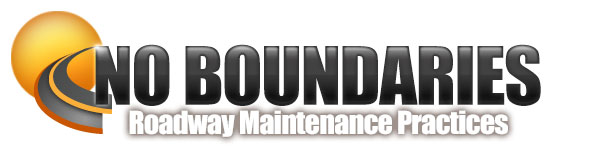 Technical Advisory Committee MeetingTAC conference callFebruary 25, 2019Meeting MinutesAttendeesDecember MinutesThe December 2018 meeting minutes were approved without changes. Brian Hirt will finalize these and post them to the No Boundaries website. (Note: These have been posted.)New Interim TAC ChairJay Wells recently accepted a new role at WSDOT and will no longer be participating on the No Boundaries TAC. Doug Gruver, the vice chair, will serve as interim chair for the duration of Phase II of the Pooled fund.Semiweekly News ItemsIn the weeks leading up to the conference call, CTC previewed the No Boundaries News Item emails: individual stories sent out by email to the No Boundaries mailing list twice a week rather than one newsletter with multiple stories sent out every two months. TAC members expressed their approval for this new format. CTC will continue writing stories and move forward with new items by mid-March.Budget and commitments update (Commitment numbers have been updated since the conference call.)Kirsten Seeber reported on the status of the budget, commitments, and funds received.$479,380.49 spent to date (through January 31)As of March 11, $660,000 has been committed (of which, $650,000 has been received)There will be sufficient funds to cover the remainder of expenses for Phase II of No Boundaries.May 14-16 meeting in DenverThe TAC discussed at length the site visits and agenda for the No Boundaries meeting in Denver. Some key decisions reached by the TAC were:Approval to invite an interested guest agency (Idaho Transportation Department)Agreement to hold the meeting at CDOT’s KOA Building location near Denver International AirportAgreement to tour the Eisenhower Tunnel west of DenverThe discussion highlights are all captured in the first draft working agenda, which is being distributed with these conference call minutes.CTC will continue to work with CDOT to make meeting and tour arrangements and invite guests. Brian Hirt will work with round table leads to develop questions for each of the round table discussions. He wil send out questions at least one month before the May meeting.2019 TRB session; follow-up with FHWADiana Clonch reported that the No Boundaries TRB session had great turnout and received positive feedback. There was a lot of discussion among the attendees, and the front line, boots-on-the-ground approach is not something that is discussed much at TRB.One of the panelists, Jeff Zaharewicz with FHWA, talked about what’s happening at the federal level and available funding. Brian and Diana had a follow-up call with him during which he shared more details on the programs and funds available. Brian and Diana will present this information in Denver.Next steps for Phase III solicitation (Colorado)Colorado is working on putting together a draft solicitation together and preparing to send commitment letters. There is time on the Denver meeting agenda (with CTC out of the room) for TAC members to discuss next steps for Phase III.Other BusinessDoug Gruver asked about the previously discussed possible synthesis report on employee recruitment and engagement. Brian Hirt explained that it had been delayed pending budget uncertainties, and at this late date such an effort would be better put off to Phase III than done in a hurried fashion. Doug offered to give a short presentation in Denver on what Ohio DOT is doing in this area. This has been added to the agenda. The TAC ran out of time to discuss TAC member participation at regional and national events in 2019. It will be revisited in Denver.Next TAC MeetingThe TAC will next meet in person in May.
Attachment: 2019 Conferences and Outreach OpportunitiesWestern Snow Conference in (April 15-19 | Reno, Nevada)https://westernsnowconference.org/meeting/2019APWA North American Snow Conference (May 19-22 | Salt Lake City, Utah)https://snow.apwa.net/Clear Roads Spring Meeting (April 16-18 | Indianapolis )www.clearroads.org AASHTO Spring Meeting (May 20-23 | Park City, Utah) — Diana Clonchhttps://meetings.transportation.org/event/2019-aashto-spring-meeting/WASHTO Annual Meeting (June 9-12 | Glendale, Arizona) – Tyler Weldon or Kyle Lesterhttps://www.washto2019.com/NASTO Annual Conference (July 8-10 | Wilmington, Delaware)http://nasto.orgAASHTO Committee on Maintenance (July 13-18 | Grand Rapids, Michigan) — Heath Patterson, Doug Gruver, Tyler Weldon, or Kyle Lesterhttps://maintenance.transportation.org/AASHTO Research Advisory Committee (July 22-25 | Santa Fe, New Mexico) —Brian HirtMAASTO Annual Meeting (August 12-14 | Indianapolis, Indiana)http://www.maasto.net/SASHTO Annual Conference (August 17-20 |Savannah, GA)http://sashto.org/annual-meetings.html National Roadside Vegetation Managers Association (NRVMA) Conference (September  17-19 | Louisville, Kentucky)  — Todd Rowleyhttp://www.nrvmaconference.com/ 13th National Conference on Transportation Asset Management (July 11-14, 2020 | Boston)http://www.trb.org/Calendar/Blurbs/178208.aspxColorado: John Lorme, Tyler Weldon, David ReevesFlorida: Kris McCraryIllinois: Stephanie DobbsMaine: Jim SabanMaryland: Sandi SauterMichigan: Todd RowleyMinnesota: Clark MoeOhio: Doug GruverSouth Carolina: Cruz WheelerTexas: Dennis Markwardt, Mark Johnson, Justin ObinnaTRB: James BryantWisconsin: Chris OhmCTC & Associates: Brian Hirt, Kirsten SeeberDW Clonch: Diana Clonch, Diane Watkins